ATIVIDADE 15 REMOTA DE INGLÊS - 3º ANO – 31/05 A 04/06Catanduvas, May 31ST 2021Today is Monday A birthday party – Festa de aniversário	Ligue a palavra ao desenho correspondente. 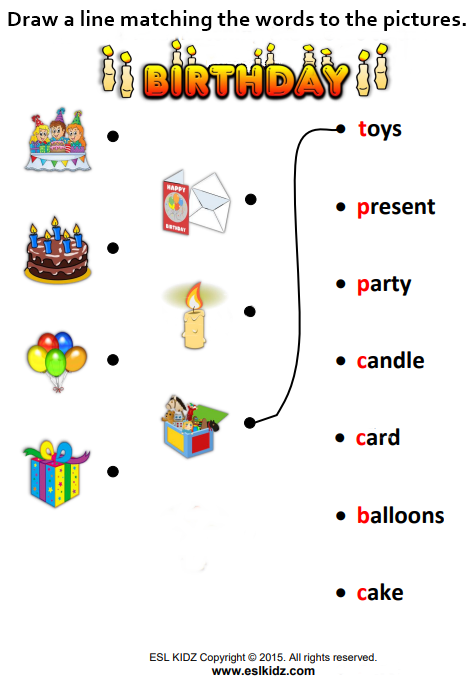 Escreva o nome dos números em inglês e pinte os balões com a cor indicada. 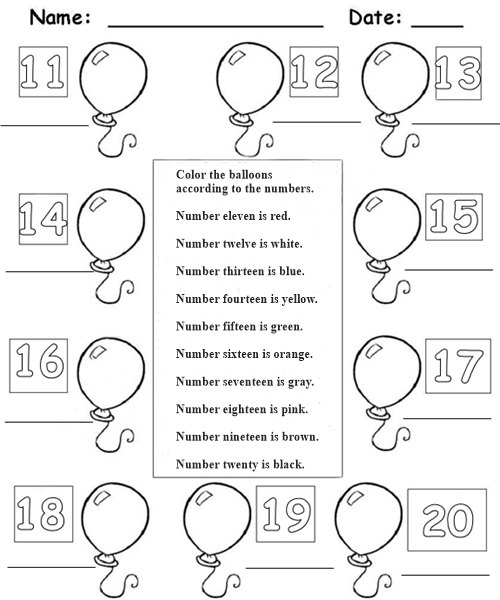 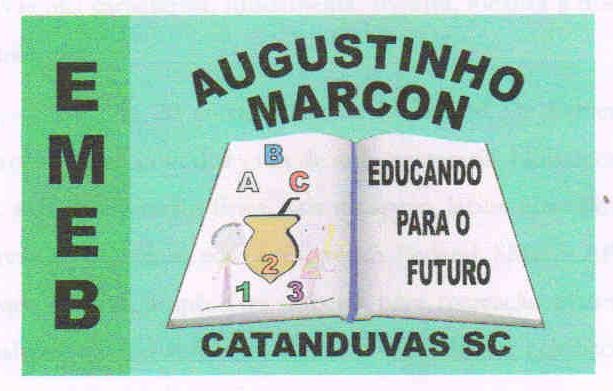 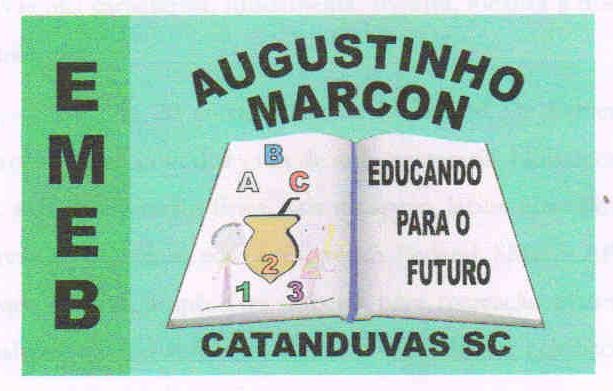 Escola Municipal de Educação Básica Augustinho Marcon. Catanduvas, maio/junho de 2021.Diretora: Tatiana Bittencourt Menegat.Assessora Técnica Pedagógica: Maristela Apª. Borella Baraúna. Assessora Técnica Administrativa: Margarete Petter Dutra.Professora: Jaqueline Demartini. Aluno:........................................................Disciplina: Inglês